いきいき体験活動事業②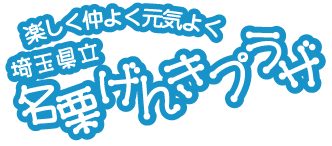 「七宝焼きと秩父の小昼飯『おっきりこみ作り』」参加確認書『参加確認書』は、２月１０日(金)までにご記入いただき、ご提出ください。『アレルギー個別対応申込書』は、必要な場合のみ上記期日までにご記入いただきご提出ください。※この用紙に記載いただいた個人情報は、アレルギー情報管理やプログラム運営のために使用いたします。個人情報をお客様の同意を得ずに第三者へ提供、開示等することは一切いたしません。※事業のご案内等を、お客様に送付させていただく場合がございます。　　　　　　　　不要な方は下記チェックボックスへチェックを入れてください。
□事業の案内等の送付を希望しません。アレルギー個別対応申込・回答書　　　　　　　　取り扱い注意アレルギー対応をご希望の場合は、必要事項をご記入の上、2月１０日(金)までに提出してください。※アレルギー以外で食事制限のある方（病気の治療・宗教上の理由等）も、こちらのシートをご提出ください。※提出は参加確認書・同意書と同様に名栗げんきプラザへご提出ください。参加者情報ふりがな性別男 ・ 女特別支援学校（級）への通学有無有　・　無参加者情報氏名生年月日年齢・学年西暦　　　　年　　　月　　　日(　　　歳・　　年生)西暦　　　　年　　　月　　　日(　　　歳・　　年生)西暦　　　　年　　　月　　　日(　　　歳・　　年生)参加者情報ふりがな性別男 ・ 女特別支援学校（級）への通学有無有　・　無参加者情報氏名生年月日年齢・学年西暦　　　　年　　　月　　　日(　　　歳・　　年生)西暦　　　　年　　　月　　　日(　　　歳・　　年生)西暦　　　　年　　　月　　　日(　　　歳・　　年生)参加者情報ふりがな性別男 ・ 女特別支援学校（級）への通学有無有　・　無参加者情報氏名生年月日年齢・学年西暦　　　　年　　　月　　　日(　　　歳・　　年生)西暦　　　　年　　　月　　　日(　　　歳・　　年生)西暦　　　　年　　　月　　　日(　　　歳・　　年生)参加者情報ふりがな性別男 ・ 女特別支援学校（級）への通学有無有　・　無参加者情報氏名生年月日年齢・学年西暦　　　　年　　　月　　　日(　　　歳・　　年生)西暦　　　　年　　　月　　　日(　　　歳・　　年生)西暦　　　　年　　　月　　　日(　　　歳・　　年生)参加者情報自宅住所〒〒〒〒〒参加者情報日中繋がる携帯電話　　　　　　　　-　　　　　　　　-　　　　　　　　　　　　　　　　　　　-　　　　　　　　-　　　　　　　　　　　　　　　　　　　-　　　　　　　　-　　　　　　　　　　　　　　　　　　　-　　　　　　　　-　　　　　　　　　　　　　　　　　　　-　　　　　　　　-　　　　　　　　　　　参加者情報緊急連絡先　　　　　　-　　　　　                         【続柄：　　　　　　】　　　　　　-　　　　　                         【続柄：　　　　　　】　　　　　　-　　　　　                         【続柄：　　　　　　】　　　　　　-　　　　　                         【続柄：　　　　　　】　　　　　　-　　　　　                         【続柄：　　　　　　】健康調査大きな病気やケガをしたことがある方はいますか？ない　／　ある　⇒　氏名・年月・部位・回数健康調査現在治療中の病気や怪我がある方はいますか？ない　／　ある　⇒　氏名・部位・病院名と電話番号健康調査現在内服している薬がある方はいますか？ない　／　ある　⇒　氏名・薬品名・回数・量健康調査服用できない薬がある方はいますか？　ない　／　ある　⇒　氏名+具体的に健康調査湿疹・喘息等ご心配な方はいますか？　ない　／　ある　⇒　氏名+具体的に健康調査アレルギー〔食べ物・動植物〕がある方はいますか？　ない　／　ある　⇒　氏名+具体的に健康調査障がい〔肢体・知的〕ある方はいますか？　ない　／　ある　⇒　氏名+具体的に健康調査◆スタッフに対し、希望されることや、気を付けて欲しいことはありますか？　　ない　／　ある　⇒　具体的に※トイレ、身辺整理、食事の量や偏食、宿泊、集団行動などの生活面、キャンプで期待していることなどその他当日の名栗げんきプラザまでの交通手段はどちらですか？（当日の交通手段）　自家用車　／　電車その他過去に名栗げんきプラザの主催事業へ参加したことがありますか？　ある　／　ない　⇒　事業名その他毎月配信中の「メールマガジン」へ登録することができます。ご希望の方は、下記にメールアドレスをご記入ください。主催事業名七宝焼きと秩父の小昼飯「おっきりこみ」作り事業担当者栗原　義敬ふりがな回答連絡先携帯電話番号氏名回答FAXまたはメールアドレスアナフィラキシーショックの確認できる限り詳しい状況を「摂取した時に現れる症状」欄にご記入ください。☐　起こす☐　食事一式持込みますアナフィラキシーショックの確認できる限り詳しい状況を「摂取した時に現れる症状」欄にご記入ください。☐　起こす☐　代替食を希望しますアナフィラキシーショックの確認できる限り詳しい状況を「摂取した時に現れる症状」欄にご記入ください。☐　起こさない☐　代替食を希望しますアナフィラキシーショックの確認できる限り詳しい状況を「摂取した時に現れる症状」欄にご記入ください。☐　起こさない☐　通常メニューで提供アレルギー原因食材摂取した時に現れる症状症状：症状：直近の発症日年　　月　　日頃普段の対応☐常にエピペンを持ち歩いているかかりつけの病院普段の対応☐微量のコンタミネーションでも症状が出るかかりつけの病院普段の対応☐外食したことがない病院の電話番号普段の対応☐給食では弁当を持ち込んでいる病院の電話番号普段の対応☐その他（　　　　　　　　　　　　　　　　　　）利用中のメニューでアレルギーに該当するもの利用中のメニューでアレルギーに該当するもの回答（食堂記入）月日メニュー4月5日A：卵焼き※回答内容の承諾ご署名：食堂担当責任者：高木康博食事夕食朝食昼食団体送信事務所確認食事受取者